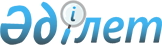 Жарма ауданының ауылдық елді мекендерінде тұратын және жұмыс істейтін мемлекеттік ұйымдардың мамандарына әлеуметтік қолдау көрсету туралы
					
			Күшін жойған
			
			
		
					Шығыс Қазақстан облысы Жарма аудандық мәслихатының 2018 жылғы 12 қыркүйектегі № 25/219-VI шешімі. Шығыс Қазақстан облысы Әділет департаментінің Жарма аудандық Әділет басқармасында 2018 жылғы 10 қазанда № 5-10-154 болып тіркелді. Күші жойылды - Шығыс Қазақстан облысы Жарма аудандық мәслихатының 2020 жылғы 29 мамырдағы № 46/409-VI
      Ескерту. Күші жойылды - Шығыс Қазақстан облысы Жарма аудандық мәслихатының 29.05.2020 № 46/409-VI шешімімен (алғашқы ресми жарияланған күнінен кейін күнтізбелік он күн өткен соң қолданысқа енгізіледі).

      РҚАО-ның ескертпесі.

      Құжаттың мәтінінде түпнұсқаның пунктуациясы мен орфографиясы сақталған.
      "Агроөнеркәсіптік кешенді және ауылдық аумақтарды дамытуды мемлекеттік реттеу туралы" 2005 жылғы 8 шілдедегі Қазақстан Республикасы Заңының 18-бабының 5-тармағына және "Қазақстан Республикасындағы жергілікті мемлекеттік басқару және өзін-өзі басқару туралы" 2001 жылғы 23 қаңтардағы Қазақстан Республикасы Заңының 6-бабы 1-тармағының 15) тармақшасына сәйкес, Жарма аудандық мәслихаты ШЕШІМ ҚАБЫЛДАДЫ:
      1. Жарма ауданының ауылдық елді мекендерінде тұратын және жұмыс істейтін мемлекеттік денсаулық сақтау, әлеуметтік қамсыздандыру, білім беру, мәдениет, спорт және ветеринария ұйымдарының мамандарына бюджет қаражаты есебінен коммуналдық көрсетілетін қызметтерге ақы төлеу және отын сатып алу бойынша әлеуметтік қолдау жылына бір рет 31104 (отыз бір мың жүз төрт) теңге көлемінде көрсетіледі.
      Ескерту. 1-тармақ жаңа редакцияда - Шығыс Қазақстан облысы Жарма аудандық мәслихатының 27.12.2019 № 41/335-VI шешімімен (алғашқы ресми жарияланған күнінен кейін күнтізбелік он күн өткен соң қолданысқа енгізіледі).


      2. Коммуналдық көрсетілетін қызметтерге ақы төлеу және отын сатып алу (әрі қарай - әлеуметтік қолдау) бойынша әлеуметтік қолдау көрсетудің келесі тәртібі белгіленсін:
      1) әлеуметтік қолдау көрсетуді тағайындауды уәкілетті орган – "Жарма ауданының жұмыспен қамту және әлеуметтік бағдарламалар бөлімі" мемлекеттік мекемесі (әрі қарай – қызмет беруші) жүзеге асырады;
      2) жеке тұлға (немесе оның нотариалдық сенімхатпен расталған өкілі) "Азаматтарға арналған үкімет" мемлекеттік корпорациясына" – Қазақстан Республикасының заңнамасына сәйкес мемлекеттік қызметтерді, табиғи монополиялар субъектілерінің желілеріне қосуға арналған техникалық шарттарды беру жөніндегі қызметтерді және квазимемлекеттік сектор субъектілерінің қызметтерін көрсету, "бір терезе" қағидаты бойынша мемлекеттік қызметтерді, табиғи монополиялар субъектілерінің желілеріне қосуға арналған техникалық шарттарды беру жөніндегі қызметтерді, квазимемлекеттік сектор субъектілерінің қызметтерін көрсетуге өтініштер қабылдау және көрсетілетін қызметті алушыға олардың нәтижелерін беру жөніндегі жұмысты ұйымдастыру, сондай-ақ электрондық нысанда мемлекеттік қызметтер көрсетуді қамтамасыз ету үшін Қазақстан Республикасы Үкіметінің шешімі бойынша құрылған, орналасқан жері бойынша жылжымайтын мүлікке құқықтарды мемлекеттік тіркеуді жүзеге асыратын заңды тұлға (бұдан әрі – Мемлекеттік корпорация) еркін түрде өтінішпен қызмет көрсетушіге немесе кент, ауылдық округ әкіміне жүгінеді және келесі құжаттарды береді:
      жеке басты куәландыратын құжат (жеке басты сәйкестендіру үшін қажет);
      жұмыс орнынан анықтама;
      екінші деңгейдегі банкте немесе банк операцияларын жүзеге асыруға тиісті лицензиясы бар ұйымдарда дербес шоты бар екенін растайтық құжат;
      3) әлеуметтік қолдау көрсету туралы шешімді немесе бас тарту туралы дәлелді жауапты әлеуметтік қолдауды тағайындауды жүзеге асыратын уәкілетті орган келесі мерзімде қабылдайды:
      "Азаматтарға арналған үкімет" мемлекеттік корпорациясы" коммерциялық емес акционерлік қоғамға, көрсетілетін қызметті берушіге жүгінген кезде – көрсетілетін қызметті беруші құжаттардың топтамасын тіркеген сәттен бастап – 10 (он) жұмыс күні;
      тұрғылықты жері бойынша кент, ауылдық округтің әкіміне құжаттардың топтамасын тапсырған сәттен бастап – 15 (он бес) жұмыс күні;
      4) әлеуметтік қолдау көрсетуден бас таруға негіз болады: 
      өтініш беруші берген мәліметтердің жалған болуы;
      берілген құжаттардың сәйкес келмеуі;
      Жарма ауданынан тыс ауылды жерде тұруы;
      лауазымдарды біріктірген кезде, негізгі жұмыс орны бойынша әлеуметтік қолдау алушының лауазымы әлеуметтік қолдауға құқық беретін лауазымдар тізіліміне сәйкес келмесе;
      ағымдағы жылы әлеуметтік қолдау тағайындалған жағдайда, жыл ішінде екінші рет жүгінсе. 
      Ескерту. 2-тармаққа өзгеріс енгізілді - Шығыс Қазақстан облысы Жарма аудандық мәслихатының 27.12.2019 № 41/335-VI шешімімен (алғашқы ресми жарияланған күнінен кейін күнтізбелік он күн өткен соң қолданысқа енгізіледі).


      3. "Ауылдық елді мекендерде тұратын және жұмыс істейтін мемлекеттік ұйымдарының мамандарына отын сатып алу үшін әлеуметтік көмек беру туралы" Жарма аудандық мәслихатының 2014 жылғы 28 қазандағы № 23/202-V (нормативтік құқықтық актілерді мемлекеттік тіркеу Тізілімінде № 3548 болып тіркелген, "Қалба тынысы" газетінің 2014 жылғы 20 қарашасында, "Әділет" ақпараттық-құқықтық жүйесінде 2014 жылғы 21 қарашасында жарияланған) шешімінің  және "Ауылдық елді мекендерде тұратын және жұмыс істейтін мемлекеттік ұйымдарының мамандарына отын сатып алу үшін әлеуметтік көмек беру туралы" Жарма аудандық мәслихатының 2014 жылғы 28 қазандағы № 23/202-V шешіміне өзгірістер енгізу туралы" Жарма аудандық мәслихатының 2017 жылғы 22 қыркүйектегі № 14/123-VI (нормативтік құқықтық актілерді мемлекеттік тіркеу Тізілімінде № 5227 болып тіркелген, Қазақстан Республикасының нормативтік құқықтық актілердің электрондық түрдегі эталондық бақылау банкінде 2017 жылғы 10 қарашасындағы, "Қалба тынысы" газетінде 2017 жылғы 20 қазанындағы жарияланған) шешімінің күштері жойылды деп танылсын.
      4. Осы шешім оның алғашқы ресми жарияланған күнінен кейін күнтізбелік он күн өткен соң қолданысқа енгізіледі. 
					© 2012. Қазақстан Республикасы Әділет министрлігінің «Қазақстан Республикасының Заңнама және құқықтық ақпарат институты» ШЖҚ РМК
				
      Сессия төрағасы

М. Оспанбаев

      Жарма ауандық мәслихатының хатшысы

А. Сахметжанова
